I know number bonds to 100.Count in 25s and 1000s.By the end of this half term, children should know the following facts. The aim is for them to recall these facts instantly.I can count in 6s.I know the multiplication and division facts for the 6 times table. (up to 12x6)By the end of this half term, children should know the factor pairs of numbers in the times tables. The aim is for them to recall these facts fairly instantly.They should be able to answer these questions in any order, including missing number questions, e.g. 6 × ⃝ = 54 or ⃝ ÷ 6 = 7.Numberbonds to 100Count in 25sCount in 1000sSome examples:00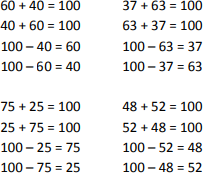 25507510012515017520022525027510002000300040005000600070008000900010,00011,000300 etc12,000 etcKey VocabularyWhat do I add to 65 to make 100?Key VocabularyHow many 25s make 100?Key VocabularyHow many 25s make 100?What is 100 take away 6?So how many 25s will make 200? etcSo how many 25s will make 200? etcWhat is 13 less than 100?Multiply 1000 by 6.Multiply 1000 by 6.How many more than 98 is 100? What is the differenceWhat are 4 lots of 25?What are 4 lots of 25?between 89 and 100?This list includes some examples of facts that children should know. They should be able to answer questions including missing number questions e.g. 49 + ⃝ = 100 or 100 – ⃝ = 72Try counting on in 25s from 0 or any multiple of 25. Can your child see how counting in 25s relates to fractions, decimals, fractions?Try counting on in 25s from 0 or any multiple of 25. Can your child see how counting in 25s relates to fractions, decimals, fractions?Top TipsThe secret to success is practising little and often. Use time wisely. Can you practise these KIRFs while walking to school or during a car journey? You don’t need to practise them all at once: perhaps you could have a fact of the day. If you would like more ideas, please speak to your child’s teacher.Buy one get three free - If your child knows one fact (e.g. 81 +19 = 100), can they tell you the other three facts in the same fact family?Use number bonds to 10 - How can number bonds to 10 help you work out number bonds to 100? Play games – There are missing number questions at http://www.conkermaths.org/cmweb.nsf/products/conkerkirfs.htmlSee how many questions you can answer in just 90 seconds. There is also a number bond pair game to play.Roll a number – Use 2 dice to create a 2 digit number – which number do you add to this to make 100?Top TipsThe secret to success is practising little and often. Use time wisely. Can you practise these KIRFs while walking to school or during a car journey? You don’t need to practise them all at once: perhaps you could have a fact of the day. If you would like more ideas, please speak to your child’s teacher.Buy one get three free - If your child knows one fact (e.g. 81 +19 = 100), can they tell you the other three facts in the same fact family?Use number bonds to 10 - How can number bonds to 10 help you work out number bonds to 100? Play games – There are missing number questions at http://www.conkermaths.org/cmweb.nsf/products/conkerkirfs.htmlSee how many questions you can answer in just 90 seconds. There is also a number bond pair game to play.Roll a number – Use 2 dice to create a 2 digit number – which number do you add to this to make 100?Top TipsThe secret to success is practising little and often. Use time wisely. Can you practise these KIRFs while walking to school or during a car journey? You don’t need to practise them all at once: perhaps you could have a fact of the day. If you would like more ideas, please speak to your child’s teacher.Buy one get three free - If your child knows one fact (e.g. 81 +19 = 100), can they tell you the other three facts in the same fact family?Use number bonds to 10 - How can number bonds to 10 help you work out number bonds to 100? Play games – There are missing number questions at http://www.conkermaths.org/cmweb.nsf/products/conkerkirfs.htmlSee how many questions you can answer in just 90 seconds. There is also a number bond pair game to play.Roll a number – Use 2 dice to create a 2 digit number – which number do you add to this to make 100?Count in 6s 0612182430364248546066720 x 6 = 01 x 6 = 62 x 6 = 123 x 6 = 184 x 6 = 245 x 6 = 306 x 6 = 367 x 6 = 428 x 6 = 489 x 6 = 5410 x 6 = 6011 x 6 = 6612 x 6 = 720 ÷ 6 = 06 ÷ 6 = 112 ÷ 6 = 218 ÷ 6 = 324 ÷ 6 = 430 ÷ 6 = 536 ÷ 6 = 642 ÷ 6 = 748 ÷ 6 = 854 ÷ 6 = 960 ÷ 6 = 1066 ÷ 6 = 1172 ÷ 6 = 12Key vocabularyWhat is 4 times 6? What is 8 multiplied by 6?What is 24 divided by6?What is 48 shared between 6?What is 72 divided into groups of 6?